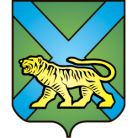 ТЕРРИТОРИАЛЬНАЯ ИЗБИРАТЕЛЬНАЯ КОМИССИЯ
ГОРОДА УССУРИЙСКАРЕШЕНИЕг. УссурийскОб определении на территории Уссурийскогогородского округа избирательного участка для голосования избирателей, не имеющих регистрации по месту жительства в пределах Российской Федерации, при проведении выборовПрезидента Российской ФедерацииВ соответствии с п. 6 статьи 27 Федерального закона «О выборах Президента Российской Федерации» территориальная избирательная комиссия города УссурийскаРЕШИЛА:1. В целях обеспечения на территории Уссурийского городского округа избирательных прав избирателей, не имеющих регистрации на территории Российской Федерации, определить избирательный участок для голосования указанной категории граждан: избирательный участок № 2858, расположенный по адресу: Приморский край, г. Уссурийск, ул. Некрасова,      д. 66, здание администрации Уссурийского городского округа (холл 1 этажа).  2. Разместить настоящее решение на официальном сайте администрации Уссурийского городского округа в разделе «Территориальная избирательная комиссия города Уссурийска» в информационно-телекоммуникационной сети «Интернет».Председатель комиссии			                 	              О.М. МихайловаСекретарь комиссии						                  С.В. Хамайко08 февраля 2018 года                       № 64/429